	Oddíl sportovní gymnastiky TJ Sokol Bedřichov pořádáXXIII. ROČNÍKzávodu ve sportovní gymnasticemimi, nejmladších, mladších a starších žákyň, juniorek a ženBEDŘICHOVSKÝ JEŽEK27. 4. 2019 v 10 hod.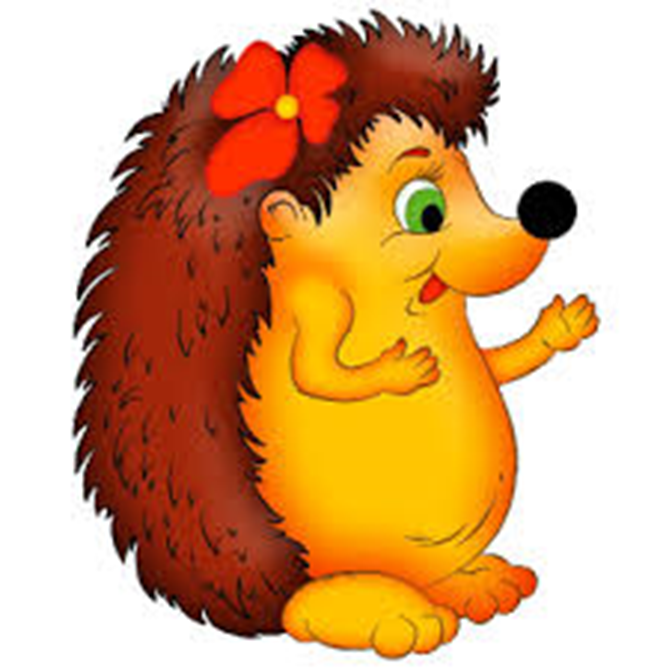 Sportovní hala TJ Sokol Bedřichov, Sokolovská 122 c, Jihlava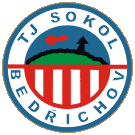 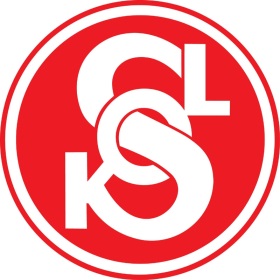 Rozpis XXIII. ročníku závodu ženských složek ve sportovní gymnasticeBedřichovský ježek________________________________________________________________________________________Pořadatel:		oddíl sportovní gymnastiky TJ Sokol BedřichovDatum:		sobota 27. 4. 2019Místo:		Sportovní hala TJ Sokol Bedřichov, Sokolovská 122c, JihlavaČinovníci:		ředitel:			Mgr Marcela Pešová				jednatel:		Anna Dvořáková, tel. 604 38 14 55		počtářská komise:	Ing. Lenka Šotolová, Michal ŠotolaPřihlášky:		do 20. 4. 2019                                        Oddíly registrované pod ČGF přihlášky výhradně přes systém GIS                                       Oddíly neregistrované: e-mail: ana.dvorakova@gmail.com a v kopii                                      						                 lenka.sotolova@volny.cz		                           V přihlášce uveďte jméno závodnice, rok narození, kategorii, jméno trenéra, jméno a 			              kvalifikaci rozhodčíchLosování:		bude provedeno 24. 4. 2019            Předpis:	závodí se dle pravidel FIG SG platných od 1. 1. 2017 včetně všech doplňků, ZP platného od 1. 1. 2019 a tohoto rozpisuStartují:	jednotlivkyněStartovné:	100 Kč za závodniciPodmínka účasti:	včas zaslaná přihláška, zdravotní prohlídka ne starší jak 1 rok nebo prohlášení rodičů o způsobilosti dítěte k závodu, průkaz pojištěnceRozhodčí:	každý oddíl zajistí 1 rozhodčí na 4 závodnice (působí po celou dobu závodu) nebo oddíl zaplatí pokutu 300 Kč za každého chybějícího rozhodčíhoÚhrada:		závodnice, závodníci, trenéři a rozhodčí startují na vlastní náklady			Kategorie:		kat. I. - mimi		nar. 2013 a mladší		   	kat. II.			nar. 2012		kat. III.			nar. 2011 		kat. IV.			nar. 2010		kat. V.			nar. 2009 		kat. VI.               	nar. 2008	         				kat. VII.		nar. 2007 - 2006					kat. VIII.		nar. 2005 a starší					kat. B – nezávodní	nar. 2010 a starší je určena pro neregistrované závodnice   								a závodnice registrované s nižší výkonnostní /začínající/ 		   							prosíme trenéry o dodržení !!!O          Omezení:	  	v kategoriích  I., II., III., IV. a kat. B může startovat z jednoho oddílu 5 závodnic  Disciplíny a obtížnostKAT. I. – nar. 2013 a mladší                    	Lavička:		Skladební požadavky: hodnota každého 1 b., maximální hodnota D: 3 body			1. 	rovnovážný prvek /arabeska, jakákoliv váha /	          	2. 	gymnastický skok		3. 	akrobatický prvekProstná:	pás cca 12 mSkladební požadavky: hodnota každého 1 b., maximální hodnota D: 3 body                  		             1. 	rovnovážný prvek /arabeska, jakákoliv váha /                                                    2. 	gymnastický skokA   	                          3. 	akrobatický prvek 	 Hodnota obtížnosti prvků nemá vliv na známku D.			 Známka E vždy z 10 b.                                                                                                                                                                                                                                                                                                                                                                                                                                                                                A   	KATEGORIE II. – nar. 2012  KATEGORIE III. - nar. 2011Lavička:		Kladina nízká – 40 cm:                          Volná sestava se skladebními požadavky    	Skladební požadavky: hodnota každého 0,50 b.			1. 	arabeska nebo váha                          2. 	gymnastický skok	          	3. 	akrobatický prvek        		4. 	libovolný obratProstná:	pás cca 12 mVolná sestava se skladebními požadavky Skladební požadavky: hodnota každého 0,50 b.		1. 	spojení nejméně 2 různých gymnastických skoků                  			2. 	akrobatický prvek vpřed/stranou			3. 	akrobatický prvek vzad			4. 	obrat jednonož 360 nebo skok s obr. 360              	nebudou uplatňovány srážky za skladbu sestavy dle pravidel FIG platných od 1. 1. 2017, platí Doplňková tabulka prvků A dle ZP platného od 1. 1. 2019 	                         Známka D: 2 b. za skladební požadavky + max. 8 nejobtížnějších prvků včetně závěru	                          		           Známka E: 	       5 prvků a více:		   bez srážky                                                			       4 prvky:			   neutrální srážka 2 body			 					       3 prvky:			   neutrální  srážka 4 body			2 prvky:			   neutrální srážka 6 bodů					       1 prvek:	                             neutrální srážka 8 bodů                          KATEGORIE IV. – nar. 2010 	KATEGORIE V. – nar. 2009	Kladina -	 výška 120 cm:			 dle ZP platného od 1. 1. 2019 – VS 4C	Prostná -	 pás 12 m, možný hudební doprovod			 dle ZP platného od 1. 1. 2019 – VS 4CKATEGORIE VI. - nar. 2008KATEGORIE VII. – nar. 2007 - 2006 KATEGORIE VIII. – nar. 2005 a staršíKladina:	dle ZP platného od 1. 1. 2019 – VS4 BProstná:	pás 12 m, dle ZP platného od 1. 1. 2019 – VS4 B	KATEGORIE B – nezávodní, začínající – nar. 2010 a starší	 Kladina -	 výška 120 cm:                                                                                                                                                                                                                                                                                                                                                                                                                                                                                                                                                                                Skladeb             Skladební požadavky: hodnota každého 1 b., maximální hodnota D: 3 body			1. 	rovnovážný prvek /arabeska, jakákoliv váha /	          	2. 	gymnastický skok		3. 	akrobatický prvekProstná:	pás cca 12 mSkladební požadavky: hodnota každého 1 b., maximální hodnota D: 3 body                  		             1. 	rovnovážný prvek /arabeska, jakákoliv váha /                                                    2. 	gymnastický skok			3.	akrobatický prvek 	 Hodnota obtížnosti prvků nemá vliv na známku D.		 Známka E vždy z 10 b.                                                                                      Předběžný časový program:  		             			8,30 – 9,15	  prezentace         				8,45 – 9,45	  rozcvičení kat. I., kat. II.,  III.,  IV. a  B - začínající							9,30		  porada rozhodčích a trenérů                                            		9,50		  nástup, zahájení závodu                                     		            10,00 – 12,00	  závod			         		                         12,00 – 12,30     vyhlášení výsledků kat. I. , II., III.,  IV. a  B - začínající			            12,30 – 13,30     rozcvičení kat.V., VI., VII. a VIII. 			            13,30 – 14,30     závod		Časový rozvrh bude upraven podle počtu přihlášených závodnic.                          Firma  GYM- sport Vám ve Sportovní hale nabídne:Gymnastické závodní a tréninkové dresy Tréninkové legíny všech délek a velikostí (krátké, tříčtvrteční a dlouhé) z kvalitní strečové a ekologické bavlny.Vše za skvělé ceny nejen pro malé začínající gymnastky a gymnasty, ale i pro zkušené závodnice a závodníky.